.Intro: 8 counts once music kicks inS1:	TOE STRUTS, ROCKING CHAIRS2:	TOE STRUTS, ROCKING CHAIRS3:	STEP FORWARD, HOLD, ½ PIVOT TURN LEFT, HOLD, ¼ PIVOT CROSS HOLDS4:	STEP BACK LEFT, HOLD, STEP BACK RIGHT, HOLD, LEFT SHUFFLE FORWARD, HOLDS5:	SIDE STEP RIGHT, HOLD, BACK ROCK/RECOVER, SIDE STEP LEFT, HOLD, BACK ROCK/RECOVER,S6:	RUMBA BOX WITH HOLDSS7:	RIGHT LOCK STEP BACK, HOLD, COASTER STEP, HOLDS8:	WALKS FORWARD, HOLD, RUN ¾ TURN LEFTEnding: You will finish dance facing front wall - dance first 16 counts then:-Stomp right foot forward and splay arms to sides.Contact: kim.ray1956@icloud.comThe Bomp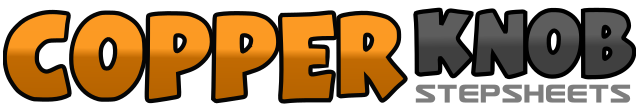 .......Count:64Wall:2Level:Improver.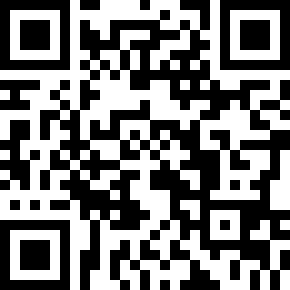 Choreographer:Kim Ray (UK) - May 2015Kim Ray (UK) - May 2015Kim Ray (UK) - May 2015Kim Ray (UK) - May 2015Kim Ray (UK) - May 2015.Music:Who Put the Bomp? - The Overtones : (Album: Saturday Night At The Movies)Who Put the Bomp? - The Overtones : (Album: Saturday Night At The Movies)Who Put the Bomp? - The Overtones : (Album: Saturday Night At The Movies)Who Put the Bomp? - The Overtones : (Album: Saturday Night At The Movies)Who Put the Bomp? - The Overtones : (Album: Saturday Night At The Movies)........1-2Step forward on right toe, drop down heel3-4Step forward on left toe, drop down heel5-6Rock forward on right, recover back on left7-8Rock back on right, recover forward on left (12o/c)1-2Step forward on right toe, drop down heel3-4Step forward on left toe, drop down heel5-6Rock forward on right, recover back on left7-8Rock back on right, recover forward on left (12o/c)1-2Step forward on right, hold3-4½ pivot turn left, hold (6o/c)5-6Step forward on right, ¼ pivot turn left (3o/c)7-8Cross right over left, hold1-2Large step back on left pushing bum back, hold3-4Step right next to left, hold5-6Step forward on left, step right next to left7-8Step forward on left, hold (3o/c)1-2Large step to right side, hold3-4Rock back on left, recover on right5-6Large step to left side, hold7-8Rock back on right, recover on left (3o/c)1-2Step side right, step left next to right3-4Step forward on right, hold5-6Step side left, step right next to left7-8Step back on left, hold (3o/c)1-2Step back on right, cross left over right3-4Step back on right, hold5-6Step back on left, step right next to left7-8Step forward on left, hold (3o/c)1-2Step forward on right, hold3-4Step forward on left, hold5-6Start to make a ¾ turn left, run round stepping right, left7-8Finish ¾ turn left, running round stepping right, left (6o/c)